PATTERNS AND ALGEBRA 1 – STAGE 2OUTCOMESA student:MA2-1WM - uses appropriate terminology to describe, and symbols to represent, mathematical ideasMA2-2WM - selects and uses appropriate mental or written strategies, or technology, to solve problemsMA2-3WM - checks the accuracy of a statement and explains the reasoning usedMA2-8NA - generalises properties of odd and even numbers, generates number patterns, and completes simple number sentences by calculating missing valuesPATTERNS AND ALGEBRA 2OUTCOMESA student:MA2-1WM - uses appropriate terminology to describe, and symbols to represent, mathematical ideasMA2-2WM - selects and uses appropriate mental or written strategies, or technology, to solve problemsMA2-3WM - checks the accuracy of a statement and explains the reasoning usedMA2-8NA - generalises properties of odd and even numbers, generates number patterns, and completes simple number sentences by calculating missing valuesCONTENTplanDescribe, continue and create number patterns resulting from performing addition or subtraction (ACMNA060)identify and describe patterns when counting forwards or backwards by threes, fours, sixes, sevens, eights and nines from any starting point1 & 2model, describe and then record number patterns using diagrams, words or symbols 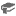 1 & 2ask questions about how number patterns have been created and how they can be continued (Communicating) 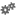 1 & 2create and continue a variety of number patterns that increase or decrease, and describe them in more than one way 1 & 2Investigate the conditions required for a number to be even or odd and identify even and odd numbers (ACMNA051)model even and odd numbers of up to two digits using arrays with two rows3compare and describe the difference between models of even numbers and models of odd numbers (Communicating) 3recognise the connection between even numbers and the multiplication facts for two (Reasoning)3describe and generalise the conditions for a number to be even or odd 3recognise the significance of the final digit of a whole number in determining whether a given number is even or odd (Reasoning)3identify even or odd numbers of up to four digits3CONTENTplanUse equivalent number sentences involving addition and subtraction to find unknown quantities (ACMNA083)complete number sentences involving addition and subtraction by calculating missing numbers4use inverse operations to complete number sentences (Problem Solving) 4justify solutions when completing number sentences (Communicating, Reasoning) 5find the missing number in a number sentence involving operations of addition or subtraction on both sides of the equals sign,5Investigate and use the properties of even and odd numbers (ACMNA071)investigate and generalise the result of adding, subtracting and multiplying pairs of even numbers, pairs of odd numbers, or one even and one odd number, eg even + odd = odd, odd × odd = odd6explain why the result of a calculation is even or odd with reference to the properties of the numbers used in the calculation (Communicating, Reasoning) 6predict whether the answer to a calculation will be even or odd by using the properties of the numbers in the calculation (Reasoning)6Investigate number sequences involving multiples of 3, 4, 6, 7, 8 and 9 (ACMNA074)generate number patterns using multiples of 3, 4, 6, 7, 8 and 9, eg 3, 6, 9, 12, ...7investigate visual number patterns on a number chart (Problem Solving) 7Explore and describe number patterns resulting from performing multiplication (ACMNA081)use the word 'term' when referring to numbers in a number pattern 8describe the position of each term in a given number pattern, eg 'The first term is 6' (Communicating) 8find a higher term in a number pattern resulting from performing multiplication, given the first few terms, eg determine the next term in the pattern 4, 8, 16, 32, 64, …8describe how the next term in a number pattern is calculated, eg 'Each term in the pattern is double the previous term' (Communicating) 8Solve word problems by using number sentences involving multiplication or division where there is no remainder(ACMNA082)complete number sentences involving multiplication and division by calculating missing numbers9represent and solve multiplication and division word problems using number sentences, eg 'I buy six pens and the total cost is $24. What is the cost of each pen?9discuss whether it is more appropriate to represent the problem using multiply or divide in order to calculate the solution (Communicating, Reasoning) 10pose a word problem based on a given number sentence: a problem could be: 'I have 28 cans of drink and stack them into rows of 4. How many rows will there be?' (Communicating, Problem Solving, Reasoning) 10